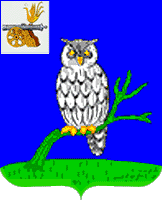 СЫЧЕВСКАЯ  РАЙОННАЯ  ДУМАР Е Ш Е Н И Е от 27 июля 2018 года                                                                                         № 174Об утверждении перечня объектов государственной собственности Смоленской области, передаваемых в собственность муниципального образования «Сычевский район» Смоленской области В соответствии с постановлением Администрации Смоленской области от 29.08.2002 года № 217 «Об утверждении Порядка принятия решения о передаче объектов государственной собственности Смоленской области в собственность муниципального образования и передачи объектов государственной собственности Смоленской области в собственность муниципального образования», Положением о порядке управления и распоряжения объектами муниципальной собственности  муниципального образования «Сычевский район» Смоленской области, утвержденным решением Сычевской районной Думы от 27.02.2013 года № 208, Сычевская районная Дума РЕШИЛА:1. Утвердить перечень объектов государственной собственности Смоленской области, передаваемых в собственность муниципального образования «Сычевский район» Смоленской области, согласно приложению.2. Настоящее решение вступает в силу на следующий день после его официального обнародования.Глава муниципального образования                     Председатель Сычевской районной«Сычевский район»  Смоленской области            Думы______________________ Е.Т.Орлов                     _______________М.А. ЛопуховаПриложениек решению Сычевскойрайонной Думыот 27 июля 2018 г. № 174Перечень объектов государственной собственности Смоленской области, передаваемых в собственность муниципального образования «Сычевский район» Смоленской области№ п/пНаименование объектаМодель Заводской (серийный) номерЦена за единицуКоличествоСумма, руб.1Рабочая станция (ноутбук) ICL RAYbook Bi151ICL RAYbook Bi151180544333639 039,00139 039,002Рабочая станция (ноутбук) ICL RAYbook Bi151ICL RAYbook Bi151180544333839 039,00139 039,003Принтер №2 Xerox 3052Xerox 3052, 26стр/мин33611597128 645,0018 645,004Принтер №2 Xerox 3052Xerox 3052, 26стр/мин33611585628 645,0018 645,005Принтер №2 Xerox 3052Xerox 3052, 26стр/мин33611599768 645,0018 645,006Принтер №2 Xerox 3052Xerox 3052, 26стр/мин33611585978 645,0018 645,007Принтер №2 Xerox 3052Xerox 3052, 26стр/мин33611592088 645,0018 645,008Внешний привод LITE-ON eBAU108 DVD-RWLITE-ONeBAU108  DVD-RW41575150333037345083692 288,5012 288,509Принтер №2 Xerox 3052 (с установкой и настройкой)Xerox 3052, 26стр/мин33611596909 405,0019 405,00Итого:Итого:Итого:Итого:Итого:Итого:132 996,50